DATOS SOLICITADOS PARA FICHAS DE TRÁMITES/SERVICIOS MUNICIPALESFICHA DE TRÁMITE O SERVICIOFICHA DE TRÁMITE O SERVICIOFICHA DE TRÁMITE O SERVICIOFICHA DE TRÁMITE O SERVICIODependencia o EntidadJunta de Agua Potable, Drenaje, Alcantarillado y Saneamiento del Municipio de Irapuato, Gto.Junta de Agua Potable, Drenaje, Alcantarillado y Saneamiento del Municipio de Irapuato, Gto.Junta de Agua Potable, Drenaje, Alcantarillado y Saneamiento del Municipio de Irapuato, Gto.Nombre de la Unidad AdministrativaGerencia de Comercialización / Dirección de Atención a UsuariosGerencia de Comercialización / Dirección de Atención a UsuariosGerencia de Comercialización / Dirección de Atención a UsuariosNombre del Trámite o ServicioNombre del Trámite o ServicioClaveFecha de RegistroCarta de factibilidad para un nuevo desarrollo habitacionalCarta de factibilidad para un nuevo desarrollo habitacionalMT-IRA-JA-0831/01/2018Objetivo del Trámite o ServicioObjetivo del Trámite o ServicioObjetivo del Trámite o ServicioObjetivo del Trámite o ServicioIndicar si en la zona se cuenta o no con los servicios y si se puede o no proporcionar la factibilidad para construcción de nuevos desarrollos habitacionales.Indicar si en la zona se cuenta o no con los servicios y si se puede o no proporcionar la factibilidad para construcción de nuevos desarrollos habitacionales.Indicar si en la zona se cuenta o no con los servicios y si se puede o no proporcionar la factibilidad para construcción de nuevos desarrollos habitacionales.Indicar si en la zona se cuenta o no con los servicios y si se puede o no proporcionar la factibilidad para construcción de nuevos desarrollos habitacionales.UsuariosUsuariosUsuariosUsuariosFraccionadores y/o desarrolladoresFraccionadores y/o desarrolladoresFraccionadores y/o desarrolladoresFraccionadores y/o desarrolladoresDocumento que se ObtieneCostoTiempo de RespuestaVigencia del ServicioCarta de FactibilidadDe $ 191.27 /lote o vivienda con un máximo de $ 28,734.43 más I.V.A.15 días hábiles 1 añoLUGAR DONDE SE REALIZALUGAR DONDE SE REALIZALUGAR DONDE SE REALIZALUGAR DONDE SE REALIZAOficina ReceptoraOficinas GeneralesOficinas GeneralesOficinas GeneralesDomicilioProlongación Juan José Torres Landa # 1720, Colonia Independencia C.P. 36569MunicipioIrapuato, Gto.Teléfono01 (462) 60 6 91 00 ext. 160 y 186.FaxNo aplica.HorarioLunes a Viernes de 8:00 a.m. a 3:30 p.m.Correo Electrónicoatenciondeusuarios@japami.gob.mxOficina ResultoraOficinas Generales, Dirección de Proyectos.Oficinas Generales, Dirección de Proyectos.Oficinas Generales, Dirección de Proyectos.REQUISITOSREQUISITOSDOCUMENTOS REQUERIDOSDOCUMENTOS REQUERIDOSREQUISITOSREQUISITOSORIGINALCOPIA SIMPLE1.- Copia de escritura notariada o título de propiedad 1.- Copia de escritura notariada o título de propiedad 012.- Copia del dictamen de Aprovechamiento inmobiliario  2.- Copia del dictamen de Aprovechamiento inmobiliario  013.- Croquis o plano de localización  3.- Croquis o plano de localización  014.- Copia de la credencial de elector de la persona que realiza el trámite  4.- Copia de la credencial de elector de la persona que realiza el trámite  015.- Poder simple en caso de no ser el propietario5.- Poder simple en caso de no ser el propietario016.- Copia del plano de instalaciones hidrosanitarias.6.- Copia del plano de instalaciones hidrosanitarias.017.- Poder simple en caso de no ser el propietario7.- Poder simple en caso de no ser el propietario018.- Copia de la credencial de elector del solicitante en caso de no ser el propietario8.- Copia de la credencial de elector del solicitante en caso de no ser el propietario01ObservacionesObservacionesObservacionesObservacionesLa carta de factibilidad tendrá una vigencia de 12 mesesLa carta de factibilidad tendrá una vigencia de 12 mesesLa carta de factibilidad tendrá una vigencia de 12 mesesLa carta de factibilidad tendrá una vigencia de 12 mesesFundamentos de LeyFundamentos de LeyFundamentos de LeyFundamentos de LeyLey de Ingresos para el Municipio de Irapuato, Guanajuato, para el Ejercicio Fiscal del año 2018, artículo 14, Fracc. XIII inciso a).Ley de Ingresos para el Municipio de Irapuato, Guanajuato, para el Ejercicio Fiscal del año 2018, artículo 14, Fracc. XIII inciso a).Ley de Ingresos para el Municipio de Irapuato, Guanajuato, para el Ejercicio Fiscal del año 2018, artículo 14, Fracc. XIII inciso a).Ley de Ingresos para el Municipio de Irapuato, Guanajuato, para el Ejercicio Fiscal del año 2018, artículo 14, Fracc. XIII inciso a).Fundamentos ReglamentariosFundamentos ReglamentariosFundamentos ReglamentariosFundamentos ReglamentariosReglamento de la Junta de Agua Potable, Drenaje, Alcantarillado y Saneamiento del Municipio de Irapuato, Gto., Artículo 122.Reglamento de la Junta de Agua Potable, Drenaje, Alcantarillado y Saneamiento del Municipio de Irapuato, Gto., Artículo 122.Reglamento de la Junta de Agua Potable, Drenaje, Alcantarillado y Saneamiento del Municipio de Irapuato, Gto., Artículo 122.Reglamento de la Junta de Agua Potable, Drenaje, Alcantarillado y Saneamiento del Municipio de Irapuato, Gto., Artículo 122.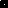 